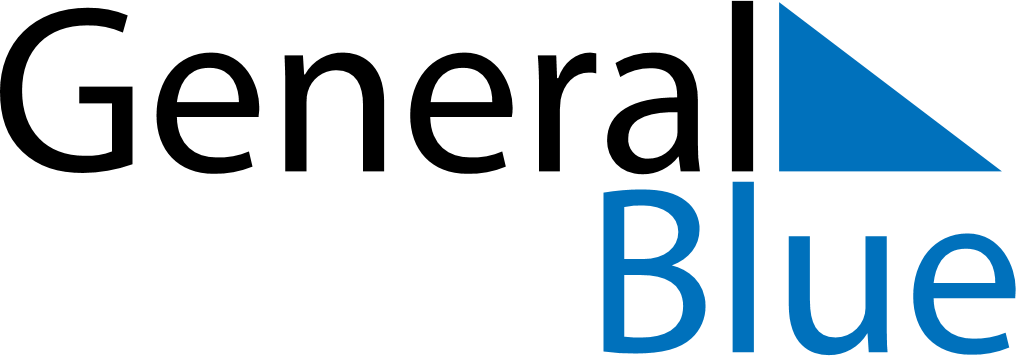 Weekly Meal Tracker August 15, 2021 - August 21, 2021Weekly Meal Tracker August 15, 2021 - August 21, 2021Weekly Meal Tracker August 15, 2021 - August 21, 2021Weekly Meal Tracker August 15, 2021 - August 21, 2021Weekly Meal Tracker August 15, 2021 - August 21, 2021Weekly Meal Tracker August 15, 2021 - August 21, 2021SundayAug 15MondayAug 16MondayAug 16TuesdayAug 17WednesdayAug 18ThursdayAug 19FridayAug 20SaturdayAug 21BreakfastLunchDinner